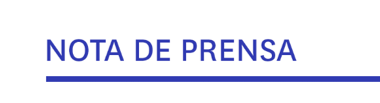 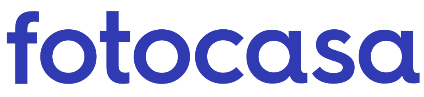 ANÁLISIS PRESUPUESTO PARA COMPRAR VIVIENDA EN ESPAÑAEl presupuesto destinado para la compra de una vivienda se incrementa un 16% en 5 años en España  En 2021 se necesitó contar con 45.774 euros en España para pagar la entrada de una vivienda, mientras que hace 5 años los ahorros eran menos de 40.000 eurosPor ciudades, los residentes en Donostia - San Sebastián son los que más entrada necesitan para comprar una vivienda de segunda mano, en concreto requieren 132.258 eurosEn Palma de Mallorca, el presupuesto destinado a la entrada de una vivienda se ha disparado un 48% en 5 años, mientras que el de Teruel capital se ha reducido un -8%Madrid, 14 de marzo de 2021El dinero destinado para la compra de una vivienda de segunda mano en España se ha incrementado un 2% respecto al año pasado (2020) y un 16% respecto a hace 5 años (2016), según el estudio “Presupuesto para la compra de una vivienda en España 2021”, basado en los precios de la vivienda en venta del Índice Inmobiliario Fotocasa de los últimos 5 años.Variación (%) del presupuesto destinado a la compra de una vivienda en España“El esfuerzo que los ciudadanos tienen que realizar para hacer frente a la compra de un inmueble se ha incrementado un 16% desde hace 5 años, exactamente el mismo valor acumulativo que ha aumentado el precio de la vivienda en ese período según nuestro Índice Inmobiliario. Esto indica que el comprador ha hecho frente al encarecimiento del precio, sin necesidad de rebajar sus expectativas. Sin embargo, hay que destacar que, a partir de 2016, el presupuesto que se ha destinado al pago de la vivienda -aunque muestra ascensos-, la comparativa sugiere que, cada vez se va moderando más alejándonos de los precios de 2016. Aunque la media nacional no siempre muestra la realidad de muchas ciudades, donde el presupuesto destinado a vivienda ha aumentado en porcentajes por encima de la media, debido a que la vivienda ha ido encareciéndose cada vez más. Precisamente, los aumentos más significativos del presupuesto de los ciudadanos se han dado en las regiones donde el precio de la vivienda todavía no ha alcanzado precios máximos y por lo tanto hay un mayor margen de desarrollo” explica María Matos, la directora de Estudios y Portavoz de Fotocasa.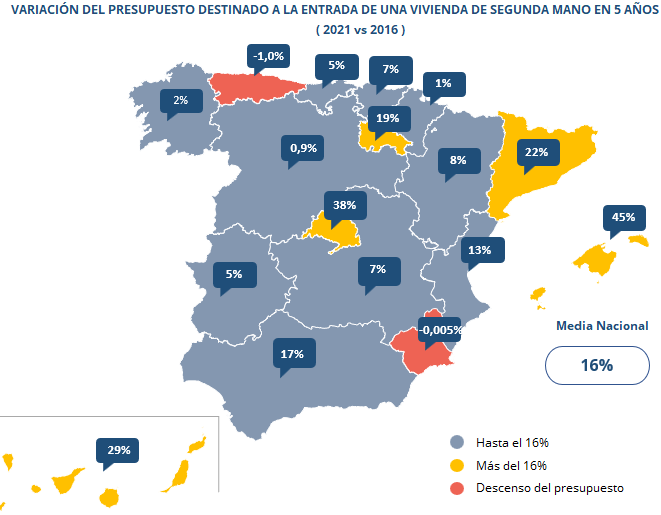 Así, los españoles hace 5 años (2016) debían aportar por la entrada de una vivienda de segunda mano de 80 m2 una media de 131.950 euros (1.649 €/m2) frente a los 152.579 euros que se paga como media en España en 2021 (1.907 €/m2). Ahorros necesarios para comprar una vivienda de 80 m2 por CCAALos madrileños son los que más dinero necesitan para comprar su primera viviendaLos madrileños son los que más pagan en España por el metro cuadrado de una vivienda en 2021 (3.123 euros). Así, para comprar una vivienda de segunda mano de 80 metros cuadrados se debe disponer de unos ahorros de 74.946 euros, es decir, de media un 30% del valor de la vivienda.Por otro lado, la comunidad con el precio de la vivienda más económico de España es Castilla-La Mancha (1.112 euros/m2). Así, se debe disponer de unos ahorros de 26.689 euros por una vivienda de 80 metros cuadrados valorada en 88.963 euros. Capitales de provinciaLos residentes de las ciudades de Donostia - San Sebastián y Barcelona capital desembolsan más de 100.000 euros en la entrada de la compra de una vivienda de 80 metros cuadrados. En concreto por la compra de una vivienda en Donostia - San Sebastián se debe disponer de unos ahorros de 132.258 euros (un 29% más que hace 5 años), mientras que para la ciudad de Barcelona es de 103.824 euros (un 12% más que hace 5 años).Por otro lado, los residentes de las ciudades de Lleida capital (28.560 euros), Ávila capital (28.732 euros), Huelva capital (29.458 euros) y Ciudad Real capital (29.645 euros) requieren menos de 30.000 euros ahorrados para la compra de una vivienda de segunda mano. En cuanto a las variaciones del presupuesto para la entrada de una vivienda de segunda mano, los residentes de Palma de Mallorca son los más afectados porque el presupuesto se ha disparado un 48% en 5 años. Es decir, por una vivienda de 80 metros en 2016 (2.111 €/m2) se daba de entrada 50.663 euros, mientras que en 2021 (3.114 €/m2) se destina 74.742 euros.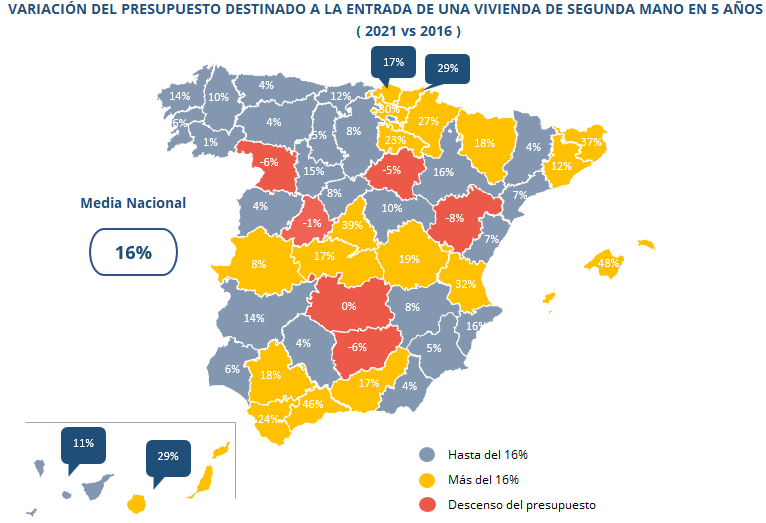 Ahorros necesarios para comprar una vivienda de 80 m2 por capitalesDistritos de Madrid y BarcelonaLos residentes del distrito de Salamanca, en Madrid, desembolsan más de 150.000 euros en la entrada de la compra de una vivienda de 80 metros cuadrados. En concreto, por entrada de una vivienda tienen que aportar 156.484 euros (un 47% más que hace 5 años), mientras que en el distrito de Villaverde solo se necesitaría como media 41.953 euros (un 15% más que hace 5 años). Ahorros necesarios para comprar una vivienda de 80 m2 por capitalesLos residentes del distrito de Sarrià - Sant Gervasi, en Barcelona, desembolsan más de 130.000 euros en la entrada de la compra de una vivienda de 80 metros cuadrados. En concreto, por entrada de una vivienda tienen que aportar 138.559 euros (un 17% más que hace 5 años), mientras que en el distrito de Nou Barris solo se necesitaría como media 58.900 euros (un 20% más que hace 5 años).Ahorros necesarios para comprar una vivienda de 80 m2 por distritosSobre FotocasaPortal inmobiliario que cuenta con inmuebles de segunda mano, promociones de obra nueva y viviendas de alquiler. Cada mes genera un tráfico de 34 millones de visitas (75% a través de dispositivos móviles). Mensualmente elabora el índice inmobiliario Fotocasa, un informe de referencia sobre la evolución del precio medio de la vivienda en España, tanto en venta como en alquiler.Fotocasa pertenece a Adevinta, una empresa 100% especializada en Marketplace digitales y el único “pure player” del sector a nivel mundial. Con presencia en 12 países de Europa, América Latina y África del Norte, el conjunto de sus plataformas locales recibe un promedio de 1.500 millones de visitas cada mes.Más información sobre Fotocasa.En España, Adevinta, antes Schibsted Spain, es una de las principales empresas del sector tecnológico del país y un referente de transformación digital. En sus 40 años de trayectoria en el mercado español de clasificados, los negocios de Adevinta han evolucionado del papel al online hasta convertirse en el referente de Internet en sectores relevantes como inmobiliaria (Fotocasa y habitaclia), empleo (Infojobs.net), motor (coches.net y motos.net) y segunda mano (Milanuncios). Sus más de 18 millones de usuarios al mes sitúan Adevinta entre las diez compañías con mayor audiencia de Internet en España (y la mayor empresa digital española). Adevinta cuenta en la actualidad con una plantilla de más de 1.000 empleados en España. Toda nuestra información la puedes encontrar en nuestra Sala de Prensa. Llorente y Cuenca    			         Departamento Comunicación FotocasaRamon Torné								                               Anaïs López rtorne@llorenteycuenca.com			                                                  comunicacion@fotocasa.es638 68 19 85      								                                620 66 29 26Fanny Merinoemerino@llorenteycuenca.com663 35 69 75 CCAAVariación (%) del presupuesto en 5 años (2021 vs 2016) Variación (%) del presupuesto en 4 años (2021 vs 2017) Variación (%) del presupuesto en 3 años (2021 vs 2018) Variación (%) del presupuesto en 2 años (2021 vs 2019) Variación (%) del presupuesto en 1 año (2021 vs 2020)  Andalucía 17%10%7%5%4% Aragón 8%4%2%1%3% Asturias -1%0%2%1%-1% Baleares 45%26%14%4%3% Canarias 29%20%6%1%1% Cantabria 5%11%4%3%2% Castilla y León 1%0%-2%0%1% Castilla-La Mancha 7%2%-1%1%-1% Cataluña 22%10%0%5%3% Comunitat Valenciana 13%11%3%3%1% Extremadura 5%4%3%4%-2% Galicia 2%3%1%3%3% La Rioja 19%12%7%5%5% Madrid 38%29%8%3%2% Navarra 1%1%1%-1%-5% País Vasco 7%5%3%3%0% Región de Murcia -0,005%-3%1%-2%-1% España 16%10%2%3%2% CCAAPrecio vivienda de segunda mano - 2016Precio vivienda de segunda mano - 2021Presupuesto necesario para vivienda de 80 m2 en 2016Presupuesto necesario para vivienda de 80 m2 en 2021Variación de la entrada para comprar (2021 vs 2016) Andalucía 1.470 €1.714 €35.275 €41.131 €17% Aragón 1.470 €1.593 €35.268 €38.233 €8% Asturias 1.581 €1.565 €37.955 €37.559 €-1% Baleares 1.996 €2.890 €47.899 €69.356 €45% Canarias 1.384 €1.782 €33.223 €42.770 €29% Cantabria 1.687 €1.778 €40.482 €42.661 €5% Castilla y León 1.431 €1.444 €34.343 €34.656 €1% Castilla-La Mancha 1.039 €1.112 €24.931 €26.689 €7% Cataluña 2.091 €2.544 €50.172 €61.059 €22% Comunitat Valenciana 1.287 €1.448 €30.878 €34.741 €13% Extremadura 1.091 €1.142 €26.179 €27.397 €5% Galicia 1.603 €1.629 €38.465 €39.094 €2% La Rioja 1.245 €1.483 €29.876 €35.581 €19% Madrid 2.255 €3.123 €54.122 €74.946 €38% Navarra 1.595 €1.608 €38.292 €38.587 €1% País Vasco 2.699 €2.882 €64.782 €69.170 €7% Región de Murcia 1.145 €1.145 €27.476 €27.475 €-0,005% España 1.649 €1.907 €39.585 €45.774 €16%Municipios Precio vivienda de segunda mano - 2016Precio vivienda de segunda mano - 2021Presupuesto necesario para vivienda de 80 m2 en 2016Presupuesto necesario para vivienda de 80 m2 en 2021Variación de la entrada para comprar (2021 vs 2016)A Coruña Capital2.106 €2.392 €31.009 €32.119 €4%Albacete Capital1.358 €1.469 €29.044 €28.732 €-1%Alicante / Alacant1.448 €1.673 €29.772 €33.995 €14%Almería Capital1.292 €1.338 €92.681 €103.824 €12%Ávila Capital1.210 €1.197 €70.145 €82.417 €17%Badajoz Capital1.241 €1.416 €38.099 €41.316 €8%Barcelona Capital3.862 €4.326 €28.842 €31.152 €8%Bilbao2.923 €3.434 €49.713 €61.615 €24%Burgos Capital1.587 €1.722 €29.023 €31.050 €7%Cáceres Capital1.202 €1.298 €29.732 €29.645 €0%Cádiz Capital2.071 €2.567 €34.591 €36.017 €4%Castellón de la Plana / Castelló de la Plana1.209 €1.294 €28.385 €33.757 €19%Ciudad Real Capital1.239 €1.235 €102.202 €132.258 €29%Córdoba Capital1.441 €1.501 €41.466 €56.918 €37%Cuenca Capital1.183 €1.407 €39.670 €46.358 €17%Donostia - San Sebastián4.258 €5.511 €32.245 €35.436 €10%Girona Capital1.728 €2.372 €27.794 €29.458 €6%Granada Capital1.653 €1.932 €32.397 €38.090 €18%Guadalajara Capital1.344 €1.477 €32.001 €30.178 €-6%Huelva Capital1.158 €1.227 €38.906 €50.139 €29%Huesca Capital1.350 €1.587 €34.197 €35.644 €4%Jaén Capital1.333 €1.257 €27.332 €28.560 €4%Las Palmas de Gran Canaria1.621 €2.089 €33.885 €41.595 €23%León Capital1.425 €1.485 €30.865 €33.837 €10%Lleida Capital1.139 €1.190 €67.396 €93.673 €39%Logroño1.412 €1.733 €40.406 €58.796 €46%Lugo Capital1.286 €1.410 €31.473 €32.920 €5%Madrid Capital2.808 €3.903 €36.890 €37.109 €1%Málaga Capital1.684 €2.450 €39.489 €41.134 €4%Murcia Capital1.311 €1.372 €34.412 €36.015 €5%Ourense Capital1.537 €1.546 €50.663 €74.742 €48%Oviedo1.645 €1.714 €47.868 €60.900 €27%Palencia Capital1.434 €1.501 €37.793 €43.705 €16%Palma de Mallorca2.111 €3.114 €44.505 €46.073 €4%Pamplona / Iruña1.994 €2.538 €34.515 €38.166 €11%Pontevedra Capital1.575 €1.821 €47.474 €53.357 €12%Salamanca Capital1.854 €1.920 €37.932 €40.960 €8%Santa Cruz de Tenerife Capital1.438 €1.590 €43.098 €50.844 €18%Santander1.978 €2.223 €35.314 €33.594 €-5%Segovia Capital1.580 €1.707 €36.704 €39.417 €7%Sevilla Capital1.796 €2.119 €33.161 €30.425 €-8%Soria Capital1.471 €1.400 €31.936 €37.333 €17%Tarragona Capital1.529 €1.642 €38.818 €51.123 €32%Teruel Capital1.382 €1.268 €36.912 €42.297 €15%Toledo Capital1.331 €1.556 €48.713 €63.516 €30%Valencia Capital1.617 €2.130 €32.952 €31.139 €-6%Valladolid Capital1.538 €1.762 €38.880 €44.921 €16%Vitoria - Gasteiz2.030 €2.646 €31.009 €32.119 €4%Zamora Capital1.373 €1.297 €29.044 €28.732 €-1%Zaragoza Capital1.620 €1.872 €29.772 €33.995 €14%Distrito de MadridPrecio vivienda de segunda mano - 2016Precio vivienda de segunda mano - 2021Presupuesto necesario para vivienda de 80 m2 en 2016Presupuesto necesario para vivienda de 80 m2 en 2021Variación de la entrada para comprar (2021 vs 2016)Vicálvaro1.744 €2.635 €41.848 €63.247 €51%Salamanca4.427 €6.520 €106.248 €156.484 €47%Tetuán2.782 €3.911 €66.763 €93.873 €41%San Blas2.040 €2.850 €48.950 €68.390 €40%Retiro3.625 €5.031 €87.005 €120.747 €39%Puente de Vallecas1.513 €2.075 €36.303 €49.791 €37%Fuencarral2.881 €3.947 €69.134 €94.725 €37%Ciudad Lineal2.475 €3.380 €59.403 €81.125 €37%Centro3.844 €5.246 €92.268 €125.911 €36%Chamartín4.097 €5.546 €98.338 €133.107 €35%Arganzuela3.097 €4.189 €74.320 €100.531 €35%Moncloa - Aravaca3.439 €4.618 €82.543 €110.835 €34%Chamberí4.162 €5.567 €99.883 €133.617 €34%Hortaleza2.937 €3.875 €70.494 €92.991 €32%Barajas2.605 €3.434 €62.521 €82.414 €32%Latina1.873 €2.461 €44.963 €59.060 €31%Carabanchel1.753 €2.277 €42.073 €54.656 €30%Usera1.688 €2.152 €40.508 €51.657 €28%Moratalaz2.064 €2.631 €49.531 €63.154 €28%Villa de Vallecas2.011 €2.487 €48.261 €59.689 €24%Villaverde1.524 €1.748 €36.572 €41.953 €15%Distrito de BarcelonaPrecio vivienda de segunda mano - 2016Precio vivienda de segunda mano - 2021Presupuesto necesario para vivienda de 80 m2 en 2016Presupuesto necesario para vivienda de 80 m2 en 2021Variación de la entrada para comprar (2021 vs 2016)Sant Andreu2.528 €3.048 €60.679 €73.156 €21%Nou Barris2.053 €2.454 €49.274 €58.900 €20%Horta - Guinardó2.741 €3.224 €65.773 €77.378 €18%Sarrià - Sant Gervasi4.955 €5.773 €118.925 €138.559 €17%Sants - Montjuïc3.084 €3.590 €74.024 €86.169 €16%Gràcia3.896 €4.505 €93.507 €108.132 €16%Eixample4.626 €5.276 €111.034 €126.616 €14%Les Corts4.764 €5.209 €114.342 €125.005 €9%Sant Martí3.761 €4.084 €90.272 €98.022 €9%Ciutat Vella4.329 €4.618 €103.897 €110.830 €7%Sant Andreu2.528 €3.048 €60.679 €73.156 €21%Nou Barris2.053 €2.454 €49.274 €58.900 €20%